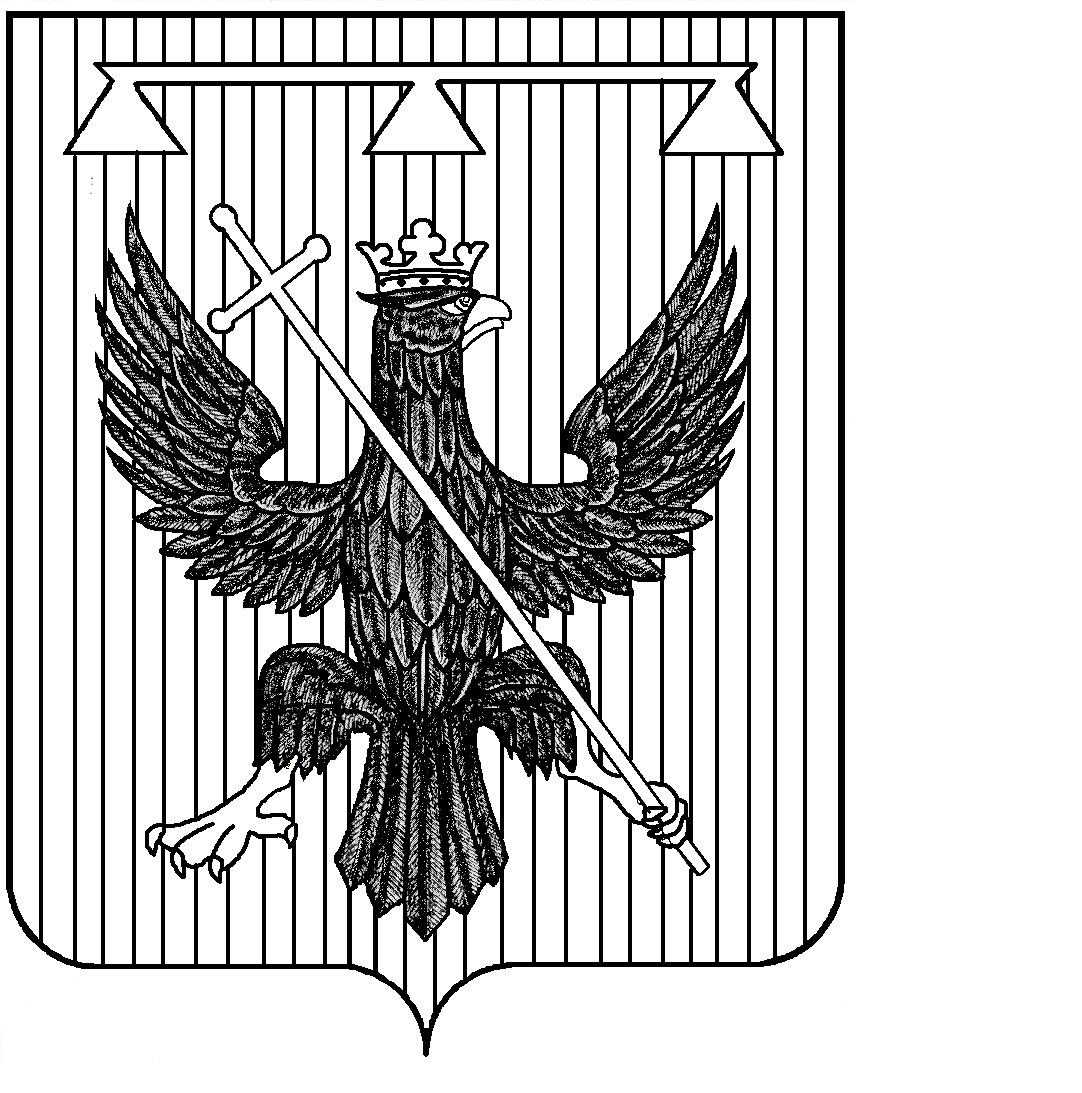 Администрация муниципального образования Южно-Одоевское Одоевского района ПОСТАНОВЛЕНИЕот 09.08.2019                               п. Стрелецкий                             № 58 В соответствии со ст. ст. 8, 97, 101, 116, 119, 126 трудового кодекса РФ,  ст. ст. 20, 21 федерального закона от 02.03.2007 N 25-ФЗ "О муниципальной службе в Российской Федерации», Уставом муниципального образования Южно-Одоевское Одоевского района администрация муниципального образования Южно-Одоевское Одоевского района ПОСТАНОВЛЯЕТ: 
        1. Утвердить Положение о ненормированном рабочем дне администрации муниципального образования Южно-Одоевское Одоевского района (приложение).
         2. Обнародовать постановление путем размещения его на информационных   стендах в установленном порядке и разместить на официальном сайте администрации муниципального образования Южно-Одоевское Одоевского района в сети "Интернет".3. Постановление вступает в силу со дня его официального обнародования.Приложение 
к постановлению администрации
муниципального образования
Южно-Одоевское 
Одоевского района
от 09.08.2019 № 58Положение
о ненормированном рабочем дне
администрации муниципального образования
Южно-Одоевское Одоевского района1. Общие положения
         1.1. Настоящее Положение о ненормированном рабочем дне в соответствии с действующим законодательством (ст. ст. 8, 97, 101, 116, 119, 126ТК РФ, ст.ст. 20,21 федерального закона от 02.03.2007 N 25-ФЗ "О муниципальной службе в Российской Федерации, устанавливает:
        - порядок привлечения муниципальных служащих администрации муниципального образования Южно-Одоевское Одоевского района  (далее – Администрация) к работе за пределами нормальной продолжительности рабочего времени, установленной для вышеуказанной категории работников, в режиме ненормированного рабочего дня;
        - перечень должностей муниципальных служащих администрации, которым может быть установлен ненормированный рабочий день, а также порядок и условия предоставления ежегодного дополнительного оплачиваемого отпуска за работу в режиме ненормированного рабочего дня.
       1.2. Настоящее Положение вступает в силу с момента его утверждения главой администрации.
       1.3. Перечень должностей муниципальных служащих с ненормированным рабочим днем установлен в приложении  к настоящему Положению, с учетом мнения представительного органа работников (при его наличии). Изменения в указанный перечень вносятся также с учетом мнения представительного органа работников (при его наличии).
2. Установление ненормированного рабочего дня
      2.1. Ненормированный рабочий день - особый режим работы, в соответствии с которым муниципальные служащие, перечень которых указан в приложении к настоящему Положению, могут по распоряжению работодателя при необходимости эпизодически привлекаться к выполнению своих трудовых функций за пределами установленной для них продолжительности рабочего времени.
      2.2. Установление режима ненормированного рабочего дня конкретному работнику, занимающему должность в указанном перечне, производится на основании внесенного в его трудовой договор условия о ненормированном рабочем дне.
      2.3. Ненормированный рабочий день для работников, работающих на условиях неполного рабочего времени, устанавливается только при наличии в трудовом договоре условия о неполной рабочей неделе с полным рабочим днем.
      2.4. На муниципальных служащих, работающих в режиме ненормированного рабочего дня, распространяются Правила внутреннего трудового распорядка, касающиеся времени начала и окончания рабочего дня, однако на основании распоряжения работодателя (в том числе и в устной форме) данные работники могут эпизодически привлекаться к работе за пределами установленной для них продолжительности рабочего дня, как до его начала, так и после его окончания.
      2.5. Учет времени, фактически отработанного работником в условиях ненормированного рабочего дня, производится в журналах учета рабочего времени структурных подразделений. Контроль за ведением журналов учета рабочего времени структурных подразделений возлагается на их руководителей.
      2.6. Привлечение муниципальных служащих, работающих в режиме ненормированного рабочего дня, к работе в выходные и нерабочие праздничные дни осуществляется в общем порядке.
3. Порядок предоставления ежегодного дополнительного
оплачиваемого отпуска за ненормированный рабочий день
     3.1. Работа в режиме ненормированного рабочего дня компенсируется предоставлением ежегодного дополнительного оплачиваемого отпуска.
     3.1.1. Денежная компенсация времени, отработанного за пределами продолжительности рабочего времени в режиме ненормированного рабочего дня, не устанавливается.
     3.2. Продолжительность ежегодного дополнительного оплачиваемого отпуска устанавливается в Правилах внутреннего трудового распорядка и приведена в Приложении к настоящему Положению.
     3.3. Ежегодный дополнительный оплачиваемый отпуск за ненормированный рабочий день предоставляется муниципальному служащему ежегодно (каждый рабочий год) независимо от фактической продолжительности его работы в условиях ненормированного рабочего дня. Перенос дополнительного отпуска на следующий год не допускается.
     3.4. Ежегодный дополнительный оплачиваемый отпуск предоставляется работникам путем присоединения его к ежегодному оплачиваемому отпуску или по желанию работника, на основании его письменного заявления, в другое время в соответствии с графиком отпусков.
     3.5. При увольнении право на неиспользованный ежегодный дополнительный оплачиваемый отпуск за ненормированный рабочий день реализуется в порядке, установленном трудовым законодательством Российской Федерации для ежегодных оплачиваемых отпусков.
     3.6. Контроль за предоставлением дополнительных отпусков за ненормированный рабочий день осуществляет начальник сектора по делопроизводству и кадровой работе.Приложениек Положению о ненормированном
рабочем дне администрациимуниципального образования
Южно-Одоевское 
Одоевского районаПеречень должностей муниципальных служащихс ненормированным рабочем днемОб утверждении Положения о ненормированном рабочем дне администрации муниципального образования Южно-Одоевское Одоевского районаОб утверждении Положения о ненормированном рабочем дне администрации муниципального образования Южно-Одоевское Одоевского районаГлава администрации муниципального образования Южно-ОдоевскоеОдоевского района   И.А. Думчев№ п/пНаименование должностиПродолжительность ежегодного дополнительного оплачиваемого отпуска в режиме ненормированного рабочего дня (календарные дни)1Глава администрации3